ב"הענייני חודש ניסן ופסח – שאלות מספר התודעה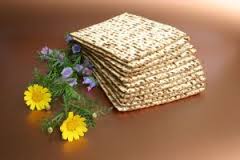 בחרו 25 מושגים מבין המופיעים כאן, כתבו 4-5 שורות לכל מושגא ארבע כוסות, ארבע קושיות, אפיקומן, אסרו חגב  בעור חמץ, בדיקת חמץ, ברכת האילנות, באר מריםג  גלות, גאולהד  דצ"ך עד"ש באח"בה  הלל, הגעלת כלים, הגדה של פסח, הסבהו ווידוי מעשרותז זכר ליציאת מצרים, זרועח  חגיגת  ארבע עשר, חרוסת, חזרת, חול המועדט  טלה, טיבול, טבילהי  יום טוב שני של גלויות, ייןכ כרפס, כורך, כבולעו כן פולטול ליבון, ליל שימורים, לחם עונימ מצה, מצה שמורה, מצת יד, מצת מכונה, מצה שרויה, מכירת חמץ, מים שלנו, מרורנ ניסן, נשים – חיוב במצוות הפסחס סימני הסדר, ספירת העומרע עלילת דם, ערוב תבשיליןפ פרשת החודשצ  צלי אשק קמחא דפסחא, קטניותר  ראש השנה לחמישה דבריםש  שבת הגדול, שאור, שביעי של פסח, שריפת חמץ, שיר השיריםת  תענית בכורות, תפילת טל